Развлечение  «Путешествие в  сказочный лес».(группа компенсирующей направленности для детей с ТМНР№ 1).Подготовила: учитель-логопед,Овчарова Д.Г.Цель:Развить слуховое восприятие; формирование речевого дыхания и слитность речи; активизировать в речи детей звуки и их сочетания изолированно, в слогах ; формировать умения выражать эмоции разнообразными интонационными средствами; учить воспроизводить речевой материал в заданном темпе, изменяя силу и высоту голоса; развивать ориентировку в пространстве; формирование экологической грамотности: воспитывать интерес к окружающему миру, природе.Материал:  мультфильм-презентация «Дикие животные», ноутбук, фигурки (медведь, лиса, волк, белка).Ход развлечения:Учитель-логопед: Ребята, я предлагаю вам прогуляться в сказочный лес. А для этого нам нужно встать в круг и повернуться вокруг себя. Я  приглашаю вас в сказочный лес,Он от дома рукою подать,Но лес полон таких милых сердцу чудес,Я хочу их тебе показать.Учитель-логопед: Мы пойдем в сказочный лес гулять (та-та-та).Кустарники широкие (показать озвучивая А).Деревья там высокие (показать, озвучивая О). Воздух там свежий и чистый (медленно вдохнуть и выдохнуть). Пенечки  в лесочке низкие (показать, озвучивая И)А в этом лесу живет много зверей. Позовем зверят (АУ). Пойдемте к ним в гости. Не бойтесь!Дикие животные есть у нас в лесу:Здесь ты можешь встретить зайца и лису,Белку и медведя, волка и ежа.Прячет всех надежно лесная тишина. (Педагог читает и подводит к игрушкам зверей)Учитель-логопед: Ребята, к каким животным мы пришли ?(Педагог или дети называют животных)Учитель-логопед: Ребята, сейчас мы послушаем голоса животных.(Детям смотрят мультфильм-презентацию «Дикие животные» со звуковым сопровождением).Учитель-логопед: Ребята, а сейчас мы с вами будем танцевать как мишка, белочка, как зайчик.(Имитация движений животных)Учитель-логопед: Вот и закончилось наша прогулка по лесу. Нам пора возвращаться назад. Повернулись вокруг себя.Рефлексия «Топни, хлопни».Фотоотчет к развлечению «Путешествие в сказочный лес».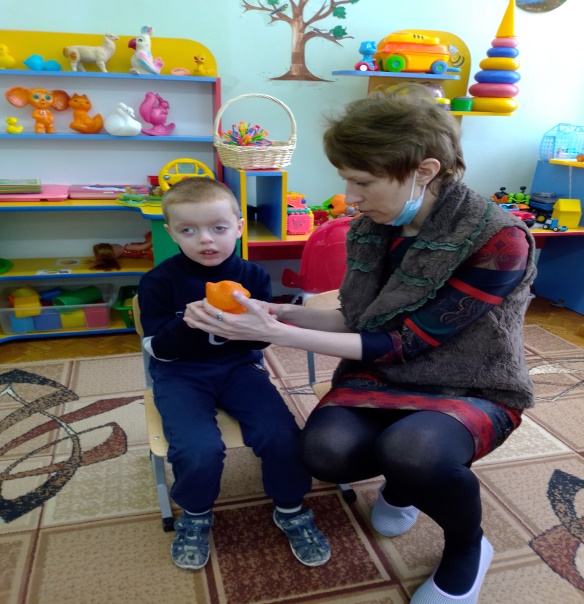 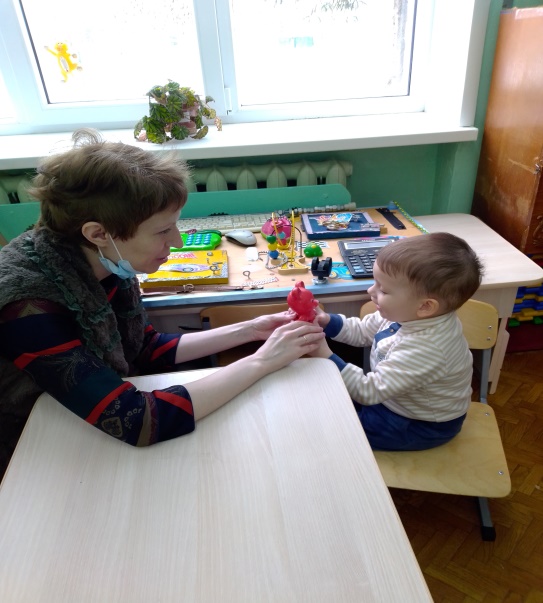 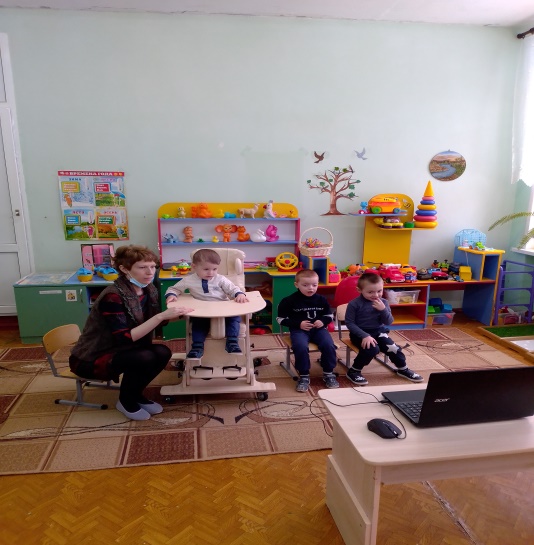 